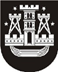 KLAIPĖDOS MIESTO SAVIVALDYBĖS TARYBASPRENDIMASDĖL LEIDIMO ATLIKTI NEGYVENAMOJO PASTATO-KIOSKO LIEPOJOS G. 41, KLAIPĖDOJE, KAPITALINIO REMONTO DARBŲ UŽSAKOVO FUNKCIJAS 2019 m. liepos 25 d. Nr. T2-230KlaipėdaVadovaudamasi Lietuvos Respublikos vietos savivaldos įstatymo 16 straipsnio 2 dalies 26 ir 30 punktais, Lietuvos Respublikos valstybės ir savivaldybių turto valdymo, naudojimo ir disponavimo juo įstatymo 12 straipsnio 1 dalimi ir Klaipėdos miesto savivaldybės materialiojo turto nuomos tvarkos aprašo, patvirtinto Klaipėdos miesto savivaldybės tarybos 2011 m. gruodžio 22 d. sprendimu Nr. T2-401 „Dėl Klaipėdos miesto savivaldybės materialiojo turto nuomos tvarkos aprašo patvirtinimo“, 15.3 papunkčiu, Klaipėdos miesto savivaldybės taryba nusprendžia:1. Leisti UAB „Pienių takas“ savo lėšomis, nustatyta tvarka parengus ir suderinus kapitalinio remonto projektą, atlikti pagal nuomos sutartį naudojamo turto – negyvenamojo pastato-kiosko Liepojos g. 41, Klaipėdoje (unikalus Nr. 2197-5002-0037, žymėjimas plane 9E1p, bendras plotas – 23,29 kv. m), kapitalinio remonto darbų užsakovo funkcijas, nekeičiant pastato paskirties. 2. Skelbti šį sprendimą Klaipėdos miesto savivaldybės interneto svetainėje.Šis sprendimas gali būti skundžiamas Lietuvos administracinių ginčų komisijos Klaipėdos apygardos skyriui arba Regionų apygardos administraciniam teismui, skundą (prašymą) paduodant bet kuriuose šio teismo rūmuose, per vieną mėnesį nuo šio sprendimo įteikimo suinteresuotai šaliai dienos.Savivaldybės merasVytautas Grubliauskas